The College Library is very pleased to announce that our third guest for 2014 is none other than Academy  Award winner Adam Elliot - animator, photographer, writer, director and of course the filmmaker responsible for the brilliant short film Harvie Krumpet (2003) and the feature length Mary and Max (2009).Adam has made 5 films to date and collected numerous awards for his innovative, humorous and often challenging works, including an Oscar for Harvie Krumpet and the Annecy Cristal prize for Mary and Max.Adam will be appearing live at Lyndale Library on 15 May at 10.15am. Entry is free of course, but Bookings are essential.*Reserve your seat(s) by contacting Mary Koutras or Andy McLuckie c/o College Library.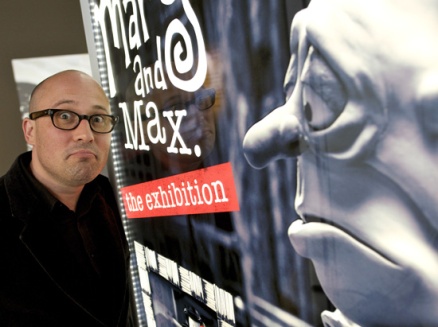 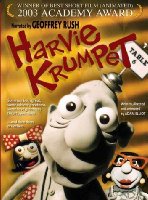 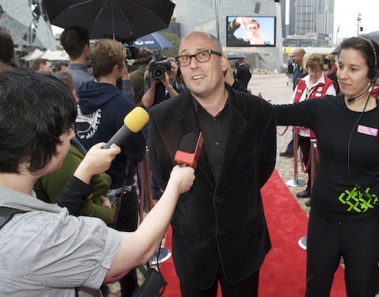 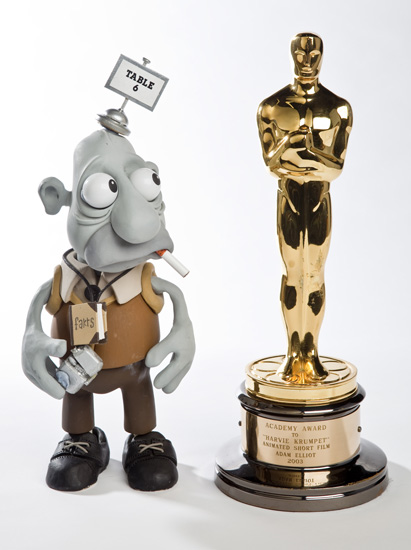 